                                                         Составила: Кулакова О.А., воспитатель, 1 кв.кат.Конспект по лего-конструированию «Осенние листья» (средняя группа)Цель: развивать способность детей к наглядному моделированию через лего-конструирование.Задачи: - продолжать учить собирать лего-детали по образцу,опираясь на схему;- закреплять знания о цвете (оранжевый, желтый, зеленый, красный), форме (квадрат, прямоугольник, овал), величине («длинный-короткий»);- упражнять в количественном счете до 7;- развивать внимание, зрительное восприятие, мелкую моторику;- воспитывать умение работать в коллективе, помогать друг другу.Форма работы: подгруппа детей.Материалы: наглядный образец, 8 наборов лего-деталей на каждого ребенка (4 длинных прямоугольника, 2 коротких прямоугольника, 1 квадрат) оранжевого, красного, зеленого, желтого цветов, схемы.Ход занятия:- Здравствуйте, ребята! Вспомните, какое время года у нас сейчас? (Осень)- По каким признакам вы это поняли? (Листья опадают, птицы улетают, холоднее стало, дождь..)- Молодцы. Ребята, отгадайте загадку: «Под ногами лежат, зашагаешь- шуршат, яркие, цветные, краешки резные.» (Листья)- Дети, скажите, какие листья осенью бывают? (Желтые, красные, оранжевые..)- Правильно. Посмотрите, к нам в группу залетел листочек, но он необычный. Какой он? (Он из лего)- Да, верно.А вы бы хотели научиться собрать такой же? (Ответы детей)- У каждого из вас на столе лежат лего детали, давайте рассмотрим их.- Какого цвета детали?- Какой формы?- Сколько длинных прямоугольных деталей?- Сколько коротких прямоугольных деталей?- Сколько квадратных деталей?- Давайте, ребята, посчитаем сколько всего деталей?- Молодцы. Обратите внимания, у вас есть схемы сборки листочка и образец. Давайте собирем листочки. (Дети собирают)- Дети, кто справился с этим заданием, помогите другу.- Ребята, посмотрите, какие у вас листья получились? (Дети называют цвета)- Сколько листьев у вас вместе? (Много)- Какой геометрической формы получились листочки? (Овальной)- Когда бывает много разноцветных листьев? (Осенью)- Дети, все молодцы и справились с заданием!Приложение: фотосхема, образец.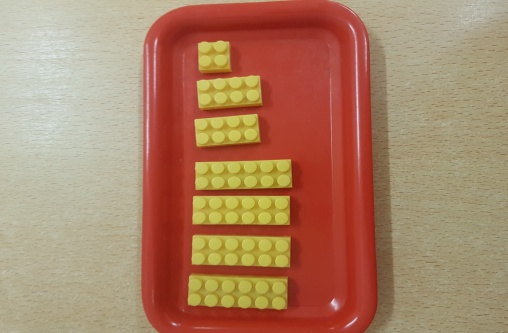 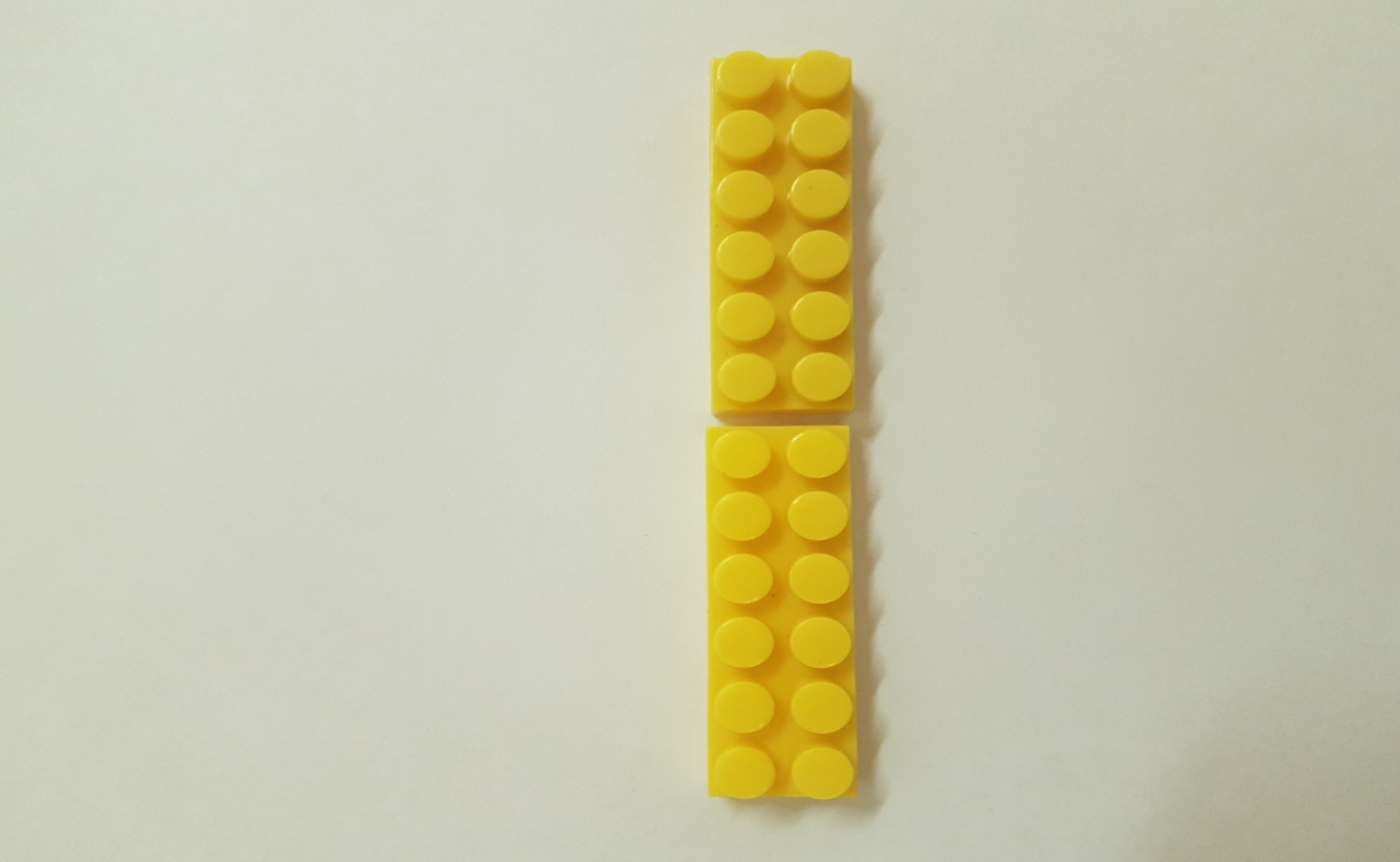 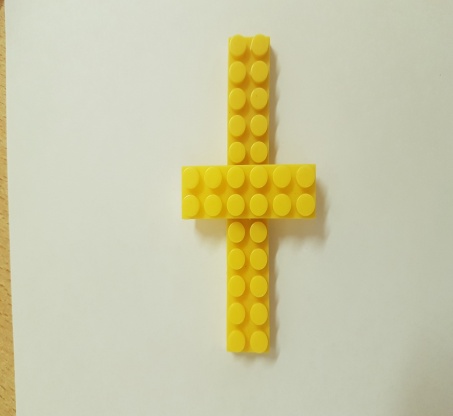 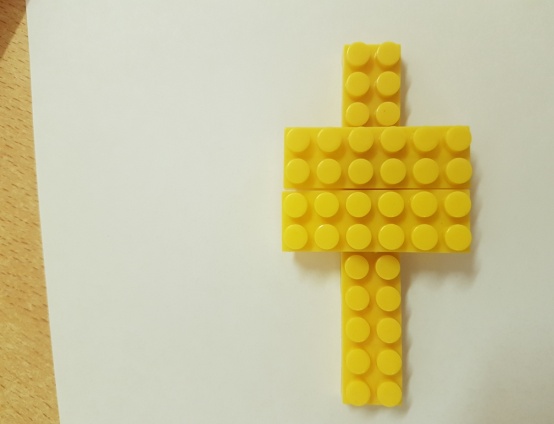 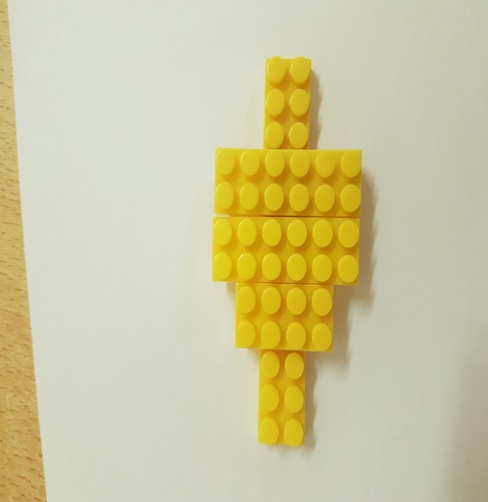 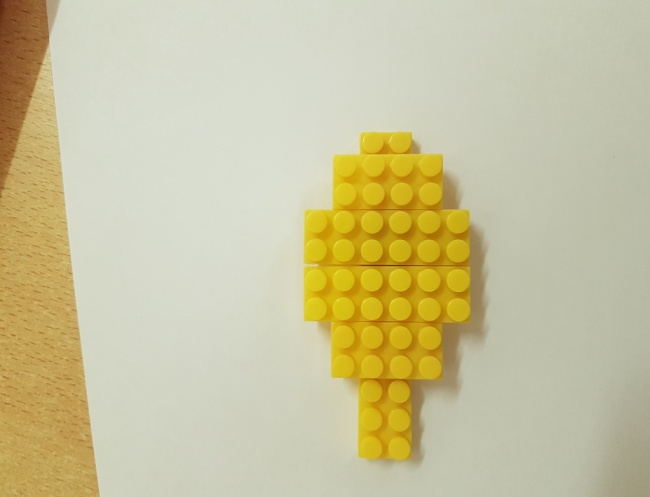 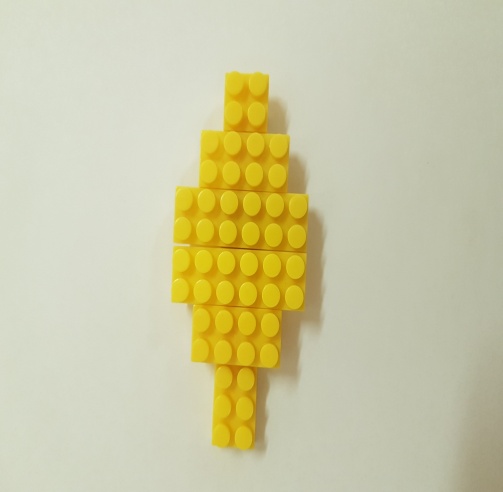 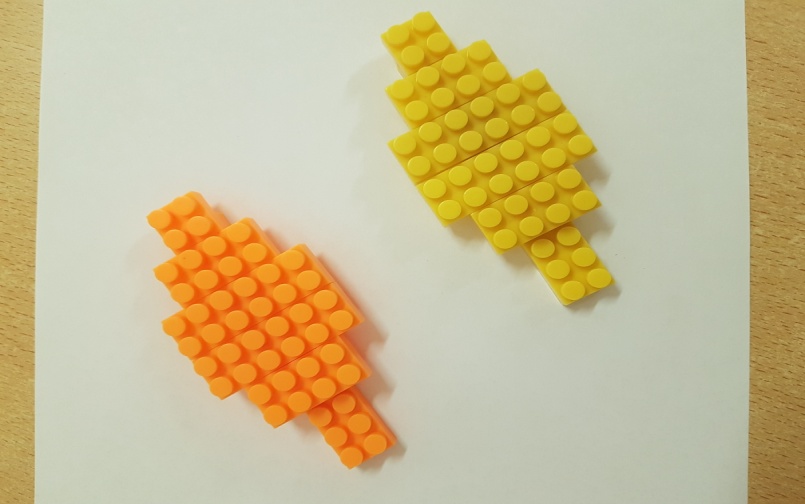 